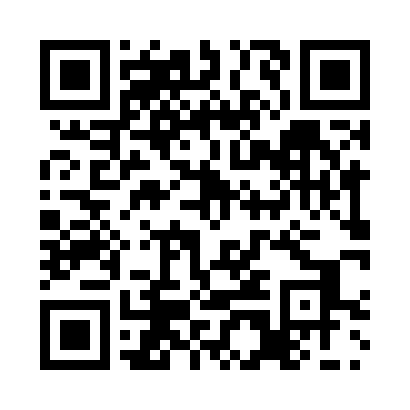 Prayer times for Inotesti, RomaniaWed 1 May 2024 - Fri 31 May 2024High Latitude Method: Angle Based RulePrayer Calculation Method: Muslim World LeagueAsar Calculation Method: HanafiPrayer times provided by https://www.salahtimes.comDateDayFajrSunriseDhuhrAsrMaghribIsha1Wed4:066:041:126:128:2010:102Thu4:046:021:126:138:2210:123Fri4:026:011:116:138:2310:144Sat4:005:591:116:148:2410:165Sun3:575:581:116:158:2510:186Mon3:555:561:116:158:2710:207Tue3:535:551:116:168:2810:228Wed3:515:541:116:178:2910:249Thu3:495:521:116:188:3010:2610Fri3:475:511:116:188:3110:2711Sat3:455:501:116:198:3310:2912Sun3:435:491:116:208:3410:3113Mon3:415:481:116:208:3510:3314Tue3:395:461:116:218:3610:3515Wed3:375:451:116:228:3710:3716Thu3:355:441:116:228:3810:3917Fri3:335:431:116:238:3910:4118Sat3:315:421:116:248:4110:4319Sun3:295:411:116:248:4210:4520Mon3:275:401:116:258:4310:4621Tue3:255:391:116:268:4410:4822Wed3:235:381:116:268:4510:5023Thu3:215:371:116:278:4610:5224Fri3:205:371:116:278:4710:5425Sat3:185:361:126:288:4810:5526Sun3:165:351:126:298:4910:5727Mon3:155:341:126:298:5010:5928Tue3:135:341:126:308:5111:0129Wed3:125:331:126:308:5211:0230Thu3:105:321:126:318:5311:0431Fri3:095:321:126:318:5311:05